Triangle et QuadrilatèreFait par : LudovicAir du Triangle=B*H/2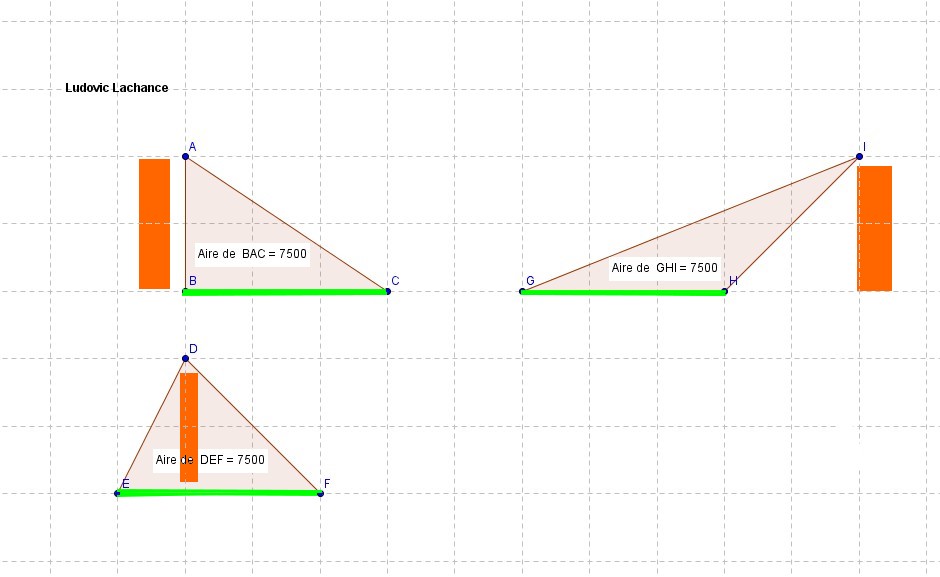 =3cm*2cm/2=3cm²Air du Carré=C*C=3cm*3cm=9cm²Air du Rectangle=B*H=6cm*2cm         =12cm²Air du Parallélogramme=B*H=6cm*2cm           =12cm²Air du Losange=D*d/2=4cm*3cm/2           =5cm²Air du Cerf-volant=D*d/2=5cm*2cm/2            =5cm²Air du Trapèze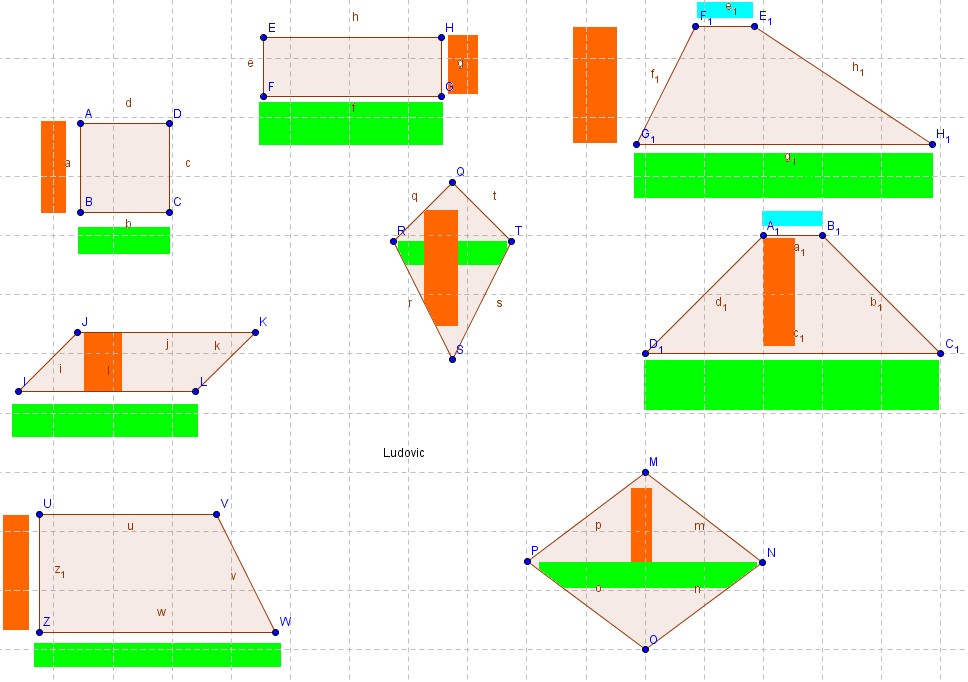 =(B+b)*H/2=(5cm+2cm)*3cm/2                         =10.5cm²